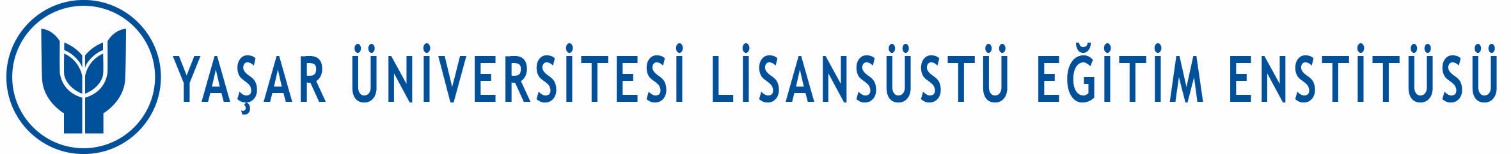 YÜKSEK LİSANS TEZİ JÜRİ BİREYSEL DEĞERLENDİRME FORMU* ORCID (Open Researcher and Contributor ID): https://orcid.org/ adresinden alınmaktadır.** Aday eser değerlendirme süreci için eserini, editör ve hakem raporlarını, kabul mektuplarını, eserin sürecini çevrim içi olarak gösteren sayfanın ekran görüntüsünü jüri üyelerine iletmek ve ekte sunmak zorundadır. Yayın koşulu, 2019-2020 Güz Döneminde ve sonrasında programlara kayıtlı Fen Bilimleri alanındaki öğrenciler için geçerlidir.***: Yayınlarda, 2020-2021 Güz döneminden itibaren kayıtlanan öğrenciler için Yaşar Üniversitesi Lisansüstü Eğitim Enstitüsü/Yasar University Graduate School adres gösterilmelidir.ÖĞRENCİNİNÖĞRENCİNİNÖĞRENCİNİNÖĞRENCİNİNÖĞRENCİNİNAdı SoyadıNumarasıORCID*Anabilim/Anasanat Dalı ProgramıTez BaşlığıÖnerilen Tez BaşlığıTezli yüksek lisans programının amacı, öğrencinin bilimsel araştırma yöntemlerini kullanarak bilgiye erişme, bilgiyi derleme, yorumlama ve değerlendirme yeteneğini kazanmasını sağlamaktır. Tezli yüksek lisans programının amacı, öğrencinin bilimsel araştırma yöntemlerini kullanarak bilgiye erişme, bilgiyi derleme, yorumlama ve değerlendirme yeteneğini kazanmasını sağlamaktır. Tezli yüksek lisans programının amacı, öğrencinin bilimsel araştırma yöntemlerini kullanarak bilgiye erişme, bilgiyi derleme, yorumlama ve değerlendirme yeteneğini kazanmasını sağlamaktır. Tezli yüksek lisans programının amacı, öğrencinin bilimsel araştırma yöntemlerini kullanarak bilgiye erişme, bilgiyi derleme, yorumlama ve değerlendirme yeteneğini kazanmasını sağlamaktır. Tezli yüksek lisans programının amacı, öğrencinin bilimsel araştırma yöntemlerini kullanarak bilgiye erişme, bilgiyi derleme, yorumlama ve değerlendirme yeteneğini kazanmasını sağlamaktır. TEZ DEĞERLENDİRME ÖLÇÜTLERİTEZ DEĞERLENDİRME ÖLÇÜTLERİTEZ DEĞERLENDİRME ÖLÇÜTLERİTEZ DEĞERLENDİRME ÖLÇÜTLERİTEZ DEĞERLENDİRME ÖLÇÜTLERİYETERLİYETERSİZYETERSİZÖğrencinin bilimsel araştırma yöntemlerini kullanarak bilgiye erişme ve bilgiyi derleme yeteneğiÖğrencinin bilimsel araştırma yöntemlerini kullanarak bilgiye erişme ve bilgiyi derleme yeteneğiÖğrencinin bilimsel araştırma yöntemlerini kullanarak bilgiyi yorumlama ve değerlendirme yeteneğiÖğrencinin bilimsel araştırma yöntemlerini kullanarak bilgiyi yorumlama ve değerlendirme yeteneğiTezin getirdiğini düşündüğünüz yarar ve katkının özgünlüğüTezin getirdiğini düşündüğünüz yarar ve katkının özgünlüğüTezin tez yazım kurallarına uygunluğuTezin tez yazım kurallarına uygunluğuTezde literatürden yararlanma biçimi ve derecesiTezde literatürden yararlanma biçimi ve derecesiTezin atıf yapma ve kaynak gösterme etiğinin asgari koşullarına uygunluğuTezin atıf yapma ve kaynak gösterme etiğinin asgari koşullarına uygunluğuTezde Türkçe / İngilizce dil bilgisi kurallarının, deyim ve mesleki terminolojinin kullanımındaki yeterlilikTezde Türkçe / İngilizce dil bilgisi kurallarının, deyim ve mesleki terminolojinin kullanımındaki yeterlilikESER DEĞERLENDİRME ÖLÇÜTLERİ**ESER DEĞERLENDİRME ÖLÇÜTLERİ**ESER DEĞERLENDİRME ÖLÇÜTLERİ**ESER DEĞERLENDİRME ÖLÇÜTLERİ**Makalenin künyesi: Makalenin künyesi: Makalenin künyesi: Makalenin künyesi: Makale yüksek lisans tezinden üretilmiştir:       Evet       Hayır Makale yüksek lisans tezinden üretilmiştir:       Evet       Hayır Makale yüksek lisans tezinden üretilmiştir:       Evet       Hayır Makale yüksek lisans tezinden üretilmiştir:       Evet       Hayır Derginin tarandığı indeks: ULAKBIM          SCOPUS         SSCI         SCI-Exp         A&HCI       Diğer Alan İndeksleri Derginin tarandığı indeks: ULAKBIM          SCOPUS         SSCI         SCI-Exp         A&HCI       Diğer Alan İndeksleri Derginin tarandığı indeks: ULAKBIM          SCOPUS         SSCI         SCI-Exp         A&HCI       Diğer Alan İndeksleri Derginin tarandığı indeks: ULAKBIM          SCOPUS         SSCI         SCI-Exp         A&HCI       Diğer Alan İndeksleri Makale editöryel ret almayarak hakem sürecine girmiştir.  Evet             Hayır Makale editöryel ret almayarak hakem sürecine girmiştir.  Evet             Hayır Makale editöryel ret almayarak hakem sürecine girmiştir.  Evet             Hayır Makale editöryel ret almayarak hakem sürecine girmiştir.  Evet             Hayır YU adresi** verilmiştir.                                                      Evet             Hayır YU adresi** verilmiştir.                                                      Evet             Hayır YU adresi** verilmiştir.                                                      Evet             Hayır YU adresi** verilmiştir.                                                      Evet             Hayır Ulusal/Uluslararası kitap/kitap bölümü künyesi: Ulusal/Uluslararası kitap/kitap bölümü künyesi: Ulusal/Uluslararası kitap/kitap bölümü künyesi: Ulusal/Uluslararası kitap/kitap bölümü künyesi: Kitap/Kitap bölümü yüksek lisans tezinden üretilmiştir:     Evet             Hayır Kitap/Kitap bölümü yüksek lisans tezinden üretilmiştir:     Evet             Hayır Kitap/Kitap bölümü yüksek lisans tezinden üretilmiştir:     Evet             Hayır Kitap/Kitap bölümü yüksek lisans tezinden üretilmiştir:     Evet             Hayır Kitap/kitap bölümü editör tarafından değerlendirme sürecine alınmıştır.  Evet        Hayır Kitap/kitap bölümü editör tarafından değerlendirme sürecine alınmıştır.  Evet        Hayır Kitap/kitap bölümü editör tarafından değerlendirme sürecine alınmıştır.  Evet        Hayır Kitap/kitap bölümü editör tarafından değerlendirme sürecine alınmıştır.  Evet        Hayır YU adresi*** verilmiştir.                                                    Evet             Hayır YU adresi*** verilmiştir.                                                    Evet             Hayır YU adresi*** verilmiştir.                                                    Evet             Hayır YU adresi*** verilmiştir.                                                    Evet             Hayır Bildirinin künyesi: Bildirinin künyesi: Bildirinin künyesi: Bildirinin künyesi: Bildiri yüksek lisans tezinden üretilmiştir:     Evet             Hayır Bildiri yüksek lisans tezinden üretilmiştir:     Evet             Hayır Bildiri yüksek lisans tezinden üretilmiştir:     Evet             Hayır Bildiri yüksek lisans tezinden üretilmiştir:     Evet             Hayır Bildiri Web of Science tarafından taranan konferans veya sempozyum kitaplarında yayımlanmak üzere kabul edilmiştir.                                                   Evet             Hayır Bildiri Web of Science tarafından taranan konferans veya sempozyum kitaplarında yayımlanmak üzere kabul edilmiştir.                                                   Evet             Hayır Bildiri Web of Science tarafından taranan konferans veya sempozyum kitaplarında yayımlanmak üzere kabul edilmiştir.                                                   Evet             Hayır Bildiri Web of Science tarafından taranan konferans veya sempozyum kitaplarında yayımlanmak üzere kabul edilmiştir.                                                   Evet             Hayır YU adresi** verilmiştir.                                 Evet            Hayır YU adresi** verilmiştir.                                 Evet            Hayır YU adresi** verilmiştir.                                 Evet            Hayır YU adresi** verilmiştir.                                 Evet            Hayır KARARKARARKARARKARARJüri Üyesi Unvanı Adı Soyadı:                                                                                                       Tarih ve İmza: Başarılı (S)           Düzeltme (I)           Ret (U)            Jüri Üyesi Unvanı Adı Soyadı:                                                                                                       Tarih ve İmza: Başarılı (S)           Düzeltme (I)           Ret (U)            Jüri Üyesi Unvanı Adı Soyadı:                                                                                                       Tarih ve İmza: Başarılı (S)           Düzeltme (I)           Ret (U)            Jüri Üyesi Unvanı Adı Soyadı:                                                                                                       Tarih ve İmza: Başarılı (S)           Düzeltme (I)           Ret (U)            